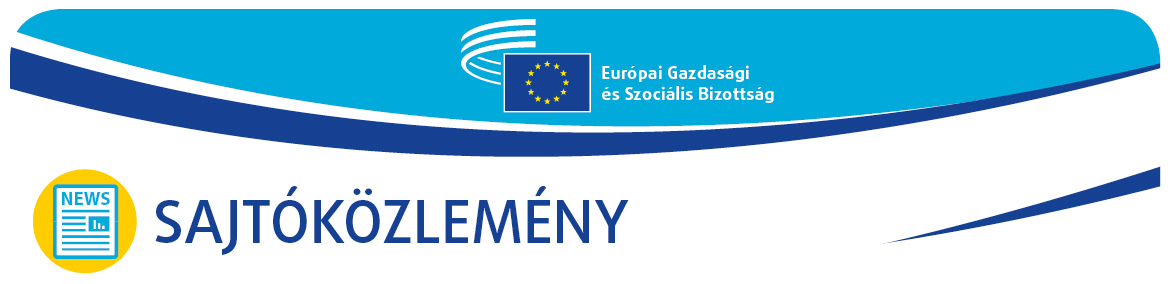 #YEYS2021: Az európai fiatalok nemzedéke nem ijed meg a kihívásoktól, és elmondja véleményét az éghajlatváltozásrólEurópa minden részéből érkező középiskolás diákok konkrét javaslatokat nyújtottak át az Európai Bizottság ügyvezető alelnökének, Frans Timmermansnak azon a virtuális ifjúsági éghajlat-politikai csúcstalálkozón, amelyet az Európai Gazdasági és Szociális Bizottság (EGSZB) szervezett 2021. március 18–19-én. „Az európai fiatalok beleszólhatnak az EU jövőjébe: a ti konkrét cselekvésre való felhívásaitok nélkül az európai zöld megállapodás nem jött volna létre” – hangsúlyozta Frans Timmermans a Your Europe your say 2021 rendezvény hallgatóságához intézett üdvözlőbeszédében. „Nagyon lenyűgöztek az éghajlatváltozás problémájával kapcsolatos mélyreható ismereteitek, és az, ahogyan bemutattátok nekem javaslataitokat. Így kell élni és megérteni egymást, hiszen rendkívül nehéz gyűlölni olyasvalakit, akit meg tudunk érteni” – zárta beszédét. Két napig tartó élénk virtuális viták és eszmecserék után a #YEYS2021 rendezvényen részt vevő több mint 234 16-18 év közötti diák konkrét ajánlásokat dolgozott ki, amelyeket a záró plenáris ülésen ismertettek.A diákoknak az ENSZ éghajlatváltozási konferenciájának (COP) szimulációjában egy érdekképviseleti csoport szerepébe kellett bújniuk, és együtt kellett működniük más csoportokkal, hogy kidolgozzanak egy olyan tervet, amelynek célja, hogy az évszázad végére a globális felmelegedést biztonságos szinten, jóval 1,5 °C alatt tartsák. A csoportok valódi ágazatokat és szereplőket képviseltek, melyek termelő- és lobbitevékenysége befolyásolja a globális felmelegedést. A diákok a következőjavaslatokat terjesztették elő: 
Városi fák ültetése és függőleges kertek telepítéseEgy „ökológiai Manhattan-projekt” az EU számára, amely hatalmas összegeket fektet be az új technológiákbaBeruházás a képzési lehetőségek bővítésébe a nyilvánosság számáraAz egyes országok sajátos körülményeire reagáló, testre szabott szakpolitikák végrehajtása Az erdőtelepítésnek mint a szén-dioxid-eltávolítás egyik leghatékonyabb hosszú távú megoldásának a támogatásaHidrogén és biogáz bevezetése a fosszilis tüzelőanyagok fokozatos megszüntetése mellettA fejlett és a fejlődő országok közötti szakadék megszüntetéseAz európai fiatalok által kidolgozott és nyolc diák által ismertetett végleges terv 2100-ra + 1,4 °C-os hőmérséklet-emelkedést jelzett előre, így teljesítve a gyakorlat célkitűzését.A diákokat Christa Schweng, az EGSZB elnöke fogadta, aki így nyilatkozott: „Reménnyel telve tekintek Európa jövője felé, és biztos vagyok abban, hogy a következő európai generáció jó kezekben van. Zöld átállásra van szükségünk egy olyan zöld gazdaság irányába, amely senkit sem hagy magára. Ehhez aktív polgárokra van szükségünk, ez pedig a fiatalok bevonásával kezdődik”. Cillian Lohan, az EGSZB kommunikációért felelős alelnöke a következő megjegyzésekkel zárta a rendezvényt: „Remélem, hogy a YEYS tapasztalatai arra ösztönöztek titeket, hogy aktív polgárok legyetek, szükségünk van a részvételetekre, ha azt akarjuk, hogy a demokrácia erős legyen. Az ifjúsági mozgalom megmutatta, hogy a változás az utcáról is kiindulhat. A mai napon segítünk abban, hogy a konkrét cselekvésre buzdító felhívásaitokra odafigyeljenek a politikai döntéshozatal központjaiban”. A rendezvény alatt a diákok megoszthatták elképzeléseiket és nézeteiket különböző vendégekkel, a vitában részt vettek például Anuna de Wever és Adelaide Charlier belga klímaaktivisták, Samuel Masse, a Fiatal Gazdák Európai Tanácsának elnöke és Ska Keller, az Európai Parlament Zöldek/Európai Szabad Szövetség képviselőcsoportjának társelnöke, aki így nyilatkozott: „Természetesen nem akarjuk újra feltalálni a kereket, hiszen már sok kutatás történt ezen a területen! Tudjuk, hogy milyen eljárásokat kell elfogadni és végrehajtani nemzeti szinten! A klímarendelet nagyon fontos lépés, ami azonban nem történhetett volna meg a külső nyomás és a fiatalok szerepvállalása nélkül!” Háttér:
Miután a Covid19-járvány miatt 2020 márciusában nem került sor megrendezésére, az EGSZB fiataloknak szóló 2021. évi kiemelt rendezvénye 33 iskolát választott ki, egyet-egyet mind a 27 uniós tagállamból és az öt tagjelölt országból (Albánia, Észak-Macedónia, Montenegró, Szerbia és Törökország), egyet pedig az Egyesült Királyságból. Ezzel a kezdeményezéssel az EGSZB arra törekszik, hogy a fiatalabb nemzedék nézetei, tapasztalatai és ötletei is figyelmet kapjanak az uniós döntéshozatalban. A 2021. évi YEYS-ről további információk a rendezvény hivatalos oldalán találhatók.További információkat a következő címen kaphat:EGSZB Sajtóosztály — Katerina Serifi
+ 32 (0)2 546 9175aikaterini.serifi@eesc.europa.eu@EESC_PRESS   @youreurope ______________________________________________________________________________Az Európai Gazdasági és Szociális Bizottság a szervezett civil társadalom különböző gazdasági és társadalmi alkotóelemeit képviselő, tanácsadó intézményi szerv, amelyet a Római Szerződés hozott létre 1957-ben. Tanácsadó szerepe révén tagjai – s így az általuk képviselt szervezetek – részt vehetnek az uniós döntéshozatal folyamatában. Az EGSZB 329 tagot számlál szerte Európából, akiket az Európai Unió Tanácsa nevez ki._______________________________________________________________________________2021/142021. március 19.